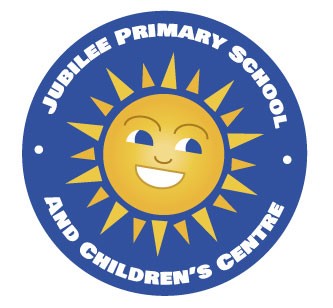 Dear Parent/CarerPrescription Medication Consent Forms.If your child requires medication on a regular basis or has been prescribed medication following an illness, we request that all parents complete a Prescription Medication Consent Form. A separate form must be completed for each medication.The forms must be completed in full and signed. The completion of this form does not act as a guarantee that the school will administer medication and the school may refuse to administer medication at any time. Any medication to be administered must have been administered previously by the parent to minimise the risk of adverse or allergic reaction to any new medication. All medication must be stored in its original container and be clearly labelled with the child’s name; without the dispensing chemists’ details on the label, we will not be able to accept any medication apart from antihistamines. Please refer to the Administration of Medication policy for more informationIf your child has a potentially life threatening condition such as asthma, anaphylaxis or diabetes, which is controlled by medication, we must insist that this is in school on the first day of term otherwise this may delay your child’s start at Jubilee.Alia ZakirInclusion Manager